TASMANIAN INDUSTRIAL COMMISSIONIndustrial Relations Act 1984s55(2)  application for approval  of an industrial agreementMinister administering the State Service Act  2000andUnited Voice, Tasmanian branch(T14462  of 2016)EDUCATION  FACILITY   ATTENDANT SALARIES  AND    CONDITIONS   OF EMPLOYMENT INDUSTRIAL AGREEMENT 2016PRESIDENT D J BARCLAY                                                           HOBART, 23 DECEMBER 2016Industrial 	agreement   - application   approved   - operative   from   date   of registration - forwarded to Registrar for  registrationDECISION[1]  On  19  December   2016,  the   Minister  administering  the  State   Service  Act  2000 (MASSA) lodged  with  the Registrar, pursuant  to Section  55(2)  of the Industrial Relations Act   1984   (the   Act),    the   Education   Facility   Attendant  Salaries   and   Conditions   of Employment  Industrial Agreement 2016  (the  Agreement).[2]  At the hearing  in Hobart  on 22 December 2016, Mr M Watson appeared  on behalf  ofMASSA, and Mr L Hills appeared  on behalf of United Voice, Tasmania  Branch (UV).[3]  Mr  Watson   submitted  that   the   Agreement   essentially    picked   up  the   previous agreement.  There were some additions  including  lease novation and lactation facilities.[4]  Mr Watson also noted  that  some further  issues were still  to be negotiated including out of hours use of facilities and part time loading.[5]  Mr Hills  agreed  with  Mr Watson's  submissions  and  commended the  agreement  to the Commission.[6]  It is to be noted  that  employees  covered by the Agreement will have the advantage of significant other  benefits  such as expanded  access to  bereavement leave  and Family Violence leave provisions by virtue  of variations to the relevant award.[7]  All  parties   submitted that  it was  in  the  public  interest  that   the  agreement  be approved  and that  employees would  not  be disadvantaged  through the  approval  of the agreement.2[8]  I am   satisfied    that    the   agreement   is   consistent    with    the    public   interest requirements of the  Act, does not  disadvantage  the employees  concerned, and the term of the agreement  does not exceed 5 years.[9]	Pursuant  to  sSS(4) the  agreement  is approved  with  an  operative date  from  the first  full pay period  after  1 December  2016   and shall remain  in force until  30 November2016.  The file  will  now  be referred  to the  Registrar  for registration of the  Agreement  inaccordance with the requirements of s56(1)  of the Act.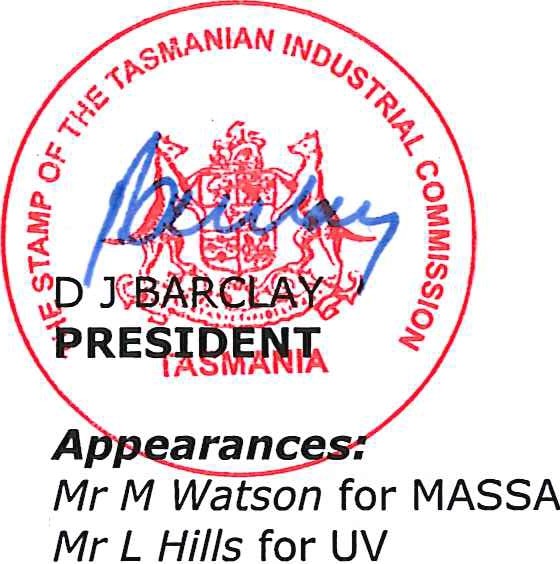 Date  and place of hearing:201622 DecemberHobart